Hope this e-mail finds you well and healthy. The Animal Bioscience Forum 2023 (AB 2023) will be held on August 8-9, 2023 under the theme of Animal Biosciences to Improve Animal Health and Production [Global pig production: current status and future prospect]. We, again, invited outstanding scientists from USA, Brazil, China, Nigeria and Spain to discuss the current status and future prospect of animal biosciences.The virtual forum will be held on August 8th (9:00 p.m. - 01:00 a.m., KST) and 9th (9:00 a.m. - 01:00 p.m., KST), 2023 [the same talk twice due to the time differences among the region] for four hours each. If you would like to participate, you must register through the link below. The program is free-of-charge and see the poster for the program in detail. For inquiries, please contact Minseong Kim, Animal Immunology, Department of Agricultural Biotechnology, Seoul National University (02-880-4813, gkdldy1866@snu.ac.kr).The Animal Bioscience Forum 2023 
Schedule: Session I on August 8th at 21:00 and Session II on 9th at 09:00 (KST), 2023
Link for the Registration: 
Session 1 : https://us06web.zoom.us/webinar/register/WN_ke-4juCAQuGtRjphXTGkDQSession 2 : https://us06web.zoom.us/webinar/register/WN_2Px71qegRQ6JjSpZa1c2wwQR code for the Registration Session 1 :  Session 2 :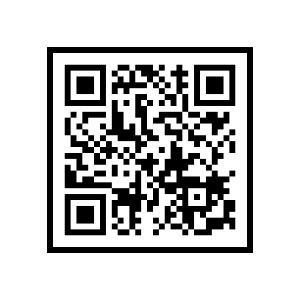 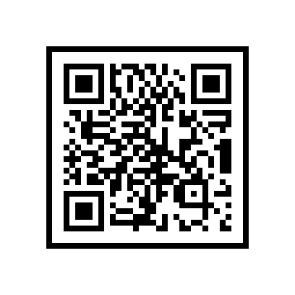  Registration is available now and Webinar access will be available from 1 hour before each session start.